Referat 9.5-16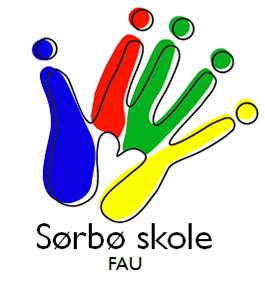 Sted: Sørbø skole, mat og helserommet Dato: 09.05.16Tid: 19.30Tilstede: 1A, 1B, 1C, 2A, 2B, 2C, 3A, 3C, 4A, 4B, 5A, 5B, 6A, 6B, 7A, RektorForfall: 3B, 7BSAKER: Sak 45 – 15/16 Godkjenning av referat - okGodkjenning av innkalling - Ok Sak 46 – 15/16Rektor har ordetLite nytt, Planlegging av neste skoleår godt i gang. Viktig faktor er økonomi. Ny innsparing. 1000 reduksjon per elev. Utgjør ca 300000. Prosesser i gang på kommunenivå. Fører til lavere lærertetthet. Driftsbudsjett er redusert. Konsekvenser for Sørbø: Klasser vil bli slått sammen i flere fag. En ønsker å holde på like mange kontaktlærere. Årsaken til dette valget er at Sørbø er en skole i vekst. Elevtallsprognosene er lavere enn det en jobbet utifra for noen år siden. Det gjør at i dag er det noen klasser som har få elever. Det er dyrt. Derfor må det undervises i større klasser i ett flertall av fagene.25 lærerstillinger i år. Til neste år 22. Tidlig innsats opprettholdes i 1 og 2, men i mindre skala, cirka 50% stilling. Ingen blir oppsagt. Lærerkabalen blir lagt litt sent i år. Ønske om at dette blir lagt ut på hjemmesiden når det er klart. Hvor er smertegrensen? Den nærmer seg. Kan FAU uttale seg? Evt. hvor? Simon har ansvar for å underskrive en slik uttalelse. FAU kan jobbe i foreldregruppa for å støtte opp om klassemiljø og at foreldre kan ta ansvar for konflikter på hjemmebane. Sak 47 – 15/1617.maiKlassekontaktene kan hente fanene i gamle hovedinngang 17. Mai morgen. Mangler 5 kaker og 2 vakter på gladiator. FAU lager kaken og stiller på begge vaktene på gladiator. Foreldre gidder ikke å svare på Mail. Sak 48 – 15/16Behandling/gjennomgang av søknader fra klasser/trinn om pengestøtte.Henvendelse fra 7. Trinn: Støtte til skoleball. Undersøkelser viser ikke at dette er gjort før. 5B søker støtte til 140 per elev til overnattingstur. Diskusjon i FAU er hva skal vi drive med. Skal vi drive med sosiale tilstelninger eller skal vi drive med overordna planer? Dersom vi skal dele ut penger må penger inn. FAU har i år lagt ned sommeravslutning. Vedtekter sier vi skal arrangere jul, sommer og 17. Mai. Men tilfeldigheter rår... Uformell avstemming om FAU skal arrangere juleavslutning og 17.mai. Enstemming ja.Skal 7. Trinn få penger til sitt arrangement: 7 av 16. Nedstemt.Skal 5. Trinn få penger til overnattingstur: 0 av 16. Nedstemt. Sak 49 – 15/16Eventuelt:De som går ut av FAU bør jobbe med rekruttering av nye medlemmer til FAU